Пейзаж  в  литературе,  музыке,  живописи1. Пейзаж – это изображение:А. человека,  б.природы,  в.архитектуры  г. интерьера (внутреннего убранства помещения)2.  Установите соответствие: какой картине соответствует содержание стихотворения3. Что является символом русской природы:  высокие горы, озера, березы, ели, пальмы, поля, жасмин, ромашка. 4. Определите названия картин и их авторов: И.Айвазовский, И. Шишкин, И. Левитан, «Черное море», «Утро в сосновом бору», «Березовая роща»А  Б В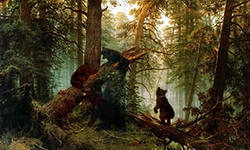 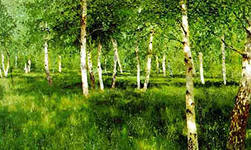 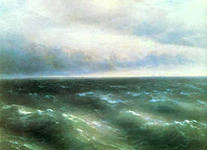 Человек в зеркале искусства: жанр портрета1. Портрет – это изображение:А. человека,  б.природы,  в.архитектуры  г. интерьера (внутреннего убранства помещения)2. Укажите названия портретов. Придумайте свои названия к этим работам. З. Определите,  к каким направлениям относятся ЭТИ ПОРТРЕТЫ: реалистическим или абстрактным?3. укажите виды изобразительного искусства, в которых изображаются герои этих работ: ГРАФИКА, АРХИТЕКТУРА, ЖИВОПИСЬ, СКУЛЬПТУРА, ГРАВЮРА.4. Какие портреты вам понравились?5. Автопортрет - это: А. изображение группы людей, Б. изображение на фоне автомобиля, В. изображение художником самого себя.6. Какие знаменитые люди изображены на портретах:А.                Б.                 В              . Г. 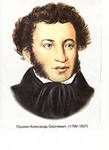 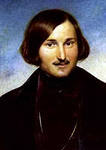 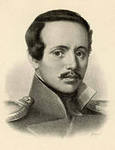 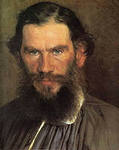 Утихли вьюги и метели,
Текут потоками снега;
Опять в горах трубят рога,
Опять зефиры налетели
На обновленные луга.Е. БаратынскийА. Светает - вьется дикой пеленой
Вокруг лесистых гор туман ночной;
Еще у ног Кавказа тишина;
Молчит табун, река журчит одна.М.Ю ЛермонтовБ.Смотри, как запад разгорелся
Вечерним заревом лучей,
Восток померкнувший оделся
Холодной, сизой чешуей!Ф. ТютчевВ.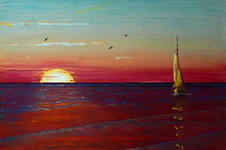 1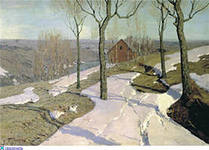 2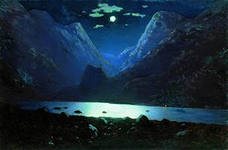 3Унылая пора! очей очарованье!
Приятна мне твоя прощальная краса —
Люблю я пышное природы увяданье,
В багрец и в золото одетые леса…А.С. ПушкинГВот морозы затрещали
И сковали все пруды.
И мальчишки закричали
Ей "спасибо" за труды.С. ЕсенинДЧеремуха душистая
С весною расцвела
И ветки золотистые,
Что кудри, завила.С. ЕсенинЕ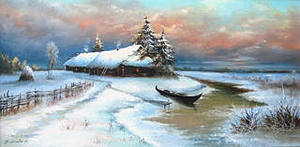 45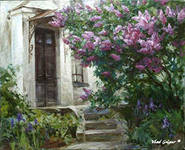 6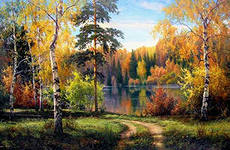 1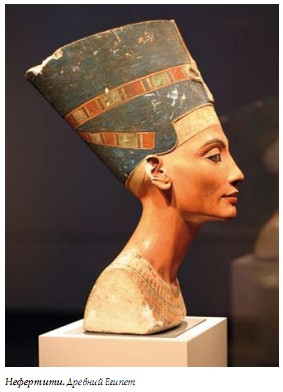 2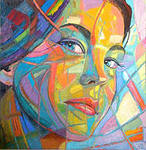 3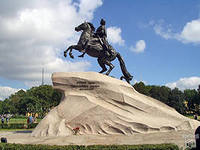 4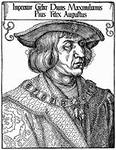 5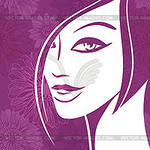 6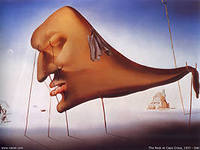 7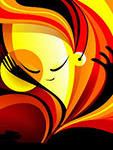 8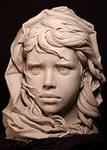 9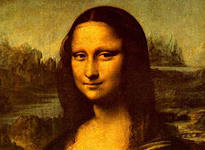 10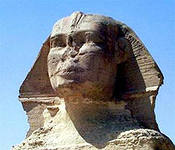 11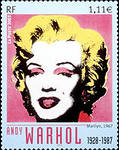 12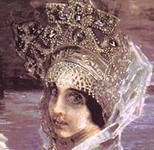 